                                              ДЕПАРТАМЕНТ ОБРАЗОВАНИЯ ГОРОДА МОСКВАГОСУДАРСТВЕННОЕ БЮДЖЕТНОЕ ПРОФЕССИОНАЛЬНОЕ ОБРАЗОВАТЕЛЬНОЕ УЧРЕЖДЕНИЕ«КОЛЛЕДЖ СВЯЗИ №54» ИМЕНИ П.М.ВОСТРУХИНАКонтрольно-оценочные средствапо учебной дисциплинеОП. 04 ИНФОРМАЦИОННЫЕ ТЕХНОЛОГИИспециальность 09.02.03 Программирование в компьютерных системахМосква2017Разработал:Сурина А.В., преподаватель ГБПОУ КС №54Паспорткомплекта оценочных средств по учебной дисциплине ОП.04 Информационные технологииКомплект оценочных средств представляет собой совокупность контрольно-оценочных средств для определения качества освоения студентом учебной дисциплины.В результате освоения учебной дисциплины обучающийся должен обладать предусмотренными  ФГОС по специальности следующими умениями и  знаниями:В результате освоения учебной дисциплины обучающийся должен уметь:-	обрабатывать текстовую и числовую информацию; -	применять мультимедийные технологии обработки и представления информации;-	обрабатывать экономическую и статистическую информацию, используя средства пакета прикладных программ;знать:-	назначение и виды информационных технологий, технологии сбора, накопления, обработки, передачи и распространения информации;-	состав, структуру, принципы реализации и функционирования информационных технологий;-	базовые и прикладные информационные технологии;-	инструментальные средства информационных технологий.Формой аттестации по учебной дисциплине является дифференцированный зачетКОМПЛЕКТ ТЕСТОВКритерии оценки:Тестовые задания:Операцию восстановления сообщения по принятому сигналу называют:ДекодированиеКодирование Модуляция Демодуляция Совокупность элементов взаимодействующих друг с другом это:СистемаАрхитектура системыЭлемент системыИнформационный процесс Преобразование сообщений в сигналы удобные для передачи по линии связи это:Модуляция Декодирование Демодуляция Кодирование Среда, обеспечивающая поступление сигналов от передающего устройства к приемному устройству это: Линия связи Канал связиВерность передачи Помехоустойчивый канал связи Совокупность знаков, или первичных сигналов, содержащих информацию, называют:Сообщение КодШифрДокумент Совокупность технических средств, предназначенных для передачи сообщений, называют:Линия связиЛиния передачиСигналКанал связи Декодирование это – Преобразование сообщения в сигналПеренаправление сигнала на другой канал связиУстройство Восстановление сообщения по принятому сигналуЧасть системы, имеющую определенное функциональное назначение, называют :Архитектура системыЗнак системы Файл системы Элемент системы Каждому знаку алфавита соответствует некоторая последовательность символов, которую называют: Вес системы Значность символов Вес символаКодовая комбинацияСистема это-Совокупность свойств данных системыЧасть элементов невзаимосвязанных друг с другомСовокупность невзаимосвязанных друг с другом элементов Совокупность элементов взаимодействующих друг с другом ПП – это Первичный преобразовательПередача пользователюПроцесс преобразования Подготовка передачи Информация поступает в систему в форме_____Сообщений Текста СигналовБукв_______- совокупность свойств системы, существенных для пользователя Архитектура системы Организация системы Структура системы Система _____- состав, порядок и принципы взаимодействия элементов системы, определеяющие основные свойства.Структура системы Организация системы Элемент системы Архитектура системы Извлечением хранимой информации называют _____Поиск информации Хранение информации Передачу информации Скачивание информацииУстройство предназначенное для преобразования исходного сообщения к виду, удобному для передачи Кодирующее КодовоеДекодирующееПередающееСовокупность сведений, подлежащих хранению передаче, обработке и использованию это..Информация Данные ФайлыСообщения Источник сообщений образуется из ___ (впишите правильный ответ)________________________________Дискретные сообщения формируются в результате последовательной выдачи источником…Знаков СимволовСообщенийТекста Число ненулевых символов в кодовой комбинации называют её ….Весом ЗначностьюСтруктуройДвоичностью Вариант 11. Укажите, какие цифры называют битами:А) 1, 9;Б) 1, 10;В) 1, 0;Г) 1, 2.2. Определите, сколько бит и байт в слове «процессор» в кодировке КОИ-8Р.3. Продолжите фразу: «Компьютер - это…». Варианты ответов:А) электронное устройство для обработки чисел;
Б) электронное устройство для хранения информации любого вида;
В) электронное устройство для обработки аналоговых сигналов;
Г) электронное устройство для накопления, обработки и передачи информации.4. Сопоставьте буквы и цифры:5. Рассортируйте устройства на устройства ввода и вывода информации:А) монитор, Б) клавиатура, В) мышь, Г) принтер, Д) сканер, Е) CD-ROM, Ж) модем, З) микрофон, И) дисковод, К) наушники.6. Выберите значение емкости диска CD-R:А) 1,4 Mб       Б) 900 Мб       В) 700 Мб       Г) 700 кб7. Как записывается десятичное число «восемнадцать» в шестнадцатеричной системе счисления?А) 10     Б) 12     В) 18     Г) 20 8. Информационной моделью движения поезда является:А) наличие дороги;
Б) количество вагонов поезда;
В) присутствие начальника поезда;
Г) расписание. 9. Как называется процесс разбиения изображения или звука на фрагменты меньшего размера:А) моделирование; 
Б) формализация; 
В) дискретизация; 
Г) кодирование.10. Выберите, какие из операций можно осуществлять над папками и файлами:
А) копировать; 
Б) управлять; 
В) оформлять; 
Г) удалять;
Д) создавать;
Е) переименовывать.11. Выберите   правильный  ответ, который  является  продолжением  фразы: «Текстовый редактор - это программа, предназначенная для …» 
А) создания, редактирования и форматирования текстовой информации;
Б) работы с изображениями в процессе создания игровых программ;
В) управления ресурсами ПК при создании документов;
Г) автоматического перевода с символических языков в машинные коды.12. Определите, какая из программ является графическим редактором:
А) Word;     Б) Excel;     В) Paint;     Г) Access.13. Объектами в графическом редакторе Paint являются:
А) линия, круг, прямоугольник, текст;
Б) выделение, копирование, вставка;
В) карандаш, кисть, ластик, ножницы;
Г) набор цветов.14. Выберите все расширения текстовых файлов:
А) exe; Б) txt;  В) bmp;  Г) avi;  Д) gif;  Е) doc;  Ж) wav.15. В табличном процессоре Microsoft Excel выделена группа ячеек D2:E3.
Сколько ячеек входит в эту группу?
А) 6     Б) 4     В) 5 v   Г) 3 17. Сопоставьте соответствующие модели данных с их определениями:18. Определите, что такое поле базы данных:
А) строка таблицы;
Б) столбец таблицы;
В) название таблицы;
Г) свойство объекта.19. Определите, как называется сеть, которая объединяет компьютеры установленные в одном помещении или одном здании:
А) глобальная;
Б) региональная;
В) локальная;
Г) корпоративная.20. Сопоставьте буквы и цифры:1 вариантОтветы к тестамВариант 21. Определите сколько бит в 2 байтах:А) 20 бит         Б) 10 бит
В) 16 бит         Г) 32 бита 2. Определите сколько бит и байт в слове «контроллер» в кодировке КОИ-8Р.3. Сопоставьте буквы и цифры:4. Рассортируйте устройства на 1) внутренние и 2) внешние:А) принтер,           Д) дисковод,Б) сканер,              Е) звуковая карта,В) модем,             Ж) WEB - камера,Г) CD–ROM,       З) DVD-ROM.5. Выберите, устройства, которые относятся к памяти:А) винчестер;       Г) плоттер;
Б) ОЗУ;                 Д) ПЗУ;
В) монитор;          Е) АЛУ.6. Выберите значение ёмкости DVD-ROM:
А) 1,4 Mб     Б) 900 Мб      В) 4,7 Гб      Г) 700 кб 7. Как записывается десятичное число «пять» в двоичной системе счисления?
А) 101       Б) 110       В) 111        Г) 100 8. Информационной моделью действий со сканером является:А) наличие объекта сканирования;
Б) фирма-изготовитель;
В) форма корпуса;
Г) инструкция. 

9. Как называется величина выражающая, количество бит необходимое для кодирования цвета точки:
А) частота дискретизации;
Б) глубина;
В) палитра
Г) разрешение.10. Выберите параметры файла: 
А) имя; 
Б) длина; 
В) расширение; 
Г) дата создания; 
Д) дата удаления. 11. Выберите правильный ответ, который является продолжением фразы: «Paint - графический редактор, предназначенный …»
А) для управления ресурсами ПК при создании рисунков;
Б) для создания и редактирования изображений;
В) автоматического перевода с символических языков в машинные коды;
Г) создания, редактирования и форматирования текстовой информации. 

12. Определите, какая из программ является текстовым редактором:
А) Word;      Б) Excel;      В) Paint;      Г) Access. 

13. Определите, какой команды нет в Word: 
А) вставить;      Б) копировать;      В) вырезать;      Г) удалить 

14. Выберите все расширения графических файлов: 
А) exe;      Б) txt;      В) bmp;       Г) avi;      Д) gif;      Е) doc;      Ж) wav. 

15. В табличном процессоре Microsoft Excel выделена группа ячеек D2:E4.
Сколько ячеек входит в эту группу?
А) 6      Б) 4      В) 8      Г) 3 

17. Выберите из приведенного списка шесть типов объектов, с которыми работает Access:
18. Выберите типы полей БД:
19. Назовите тип локальной сети:
А) «Звезда»
Б) «Кольцо»
В) «Линейная шина» 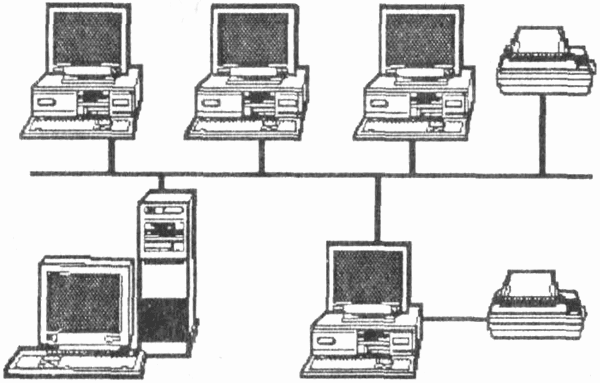 20. Сопоставьте буквы и цифры:2 вариантОтветы к тестамВариант 1.1)Укажите устройство (а) ввода информации:   а) принтер;   б) мышь;   в) микрофон;   г) цифровой фотоаппарат;   д) модем;   е) клавиатура;   ж) видеокамера;   з) монитор;   и) накопитель на магнитном диске;   к) стример;   л) джойстик;   м) винчестер;   н) сканер;   о) сенсорный экран;   п) плоттер.2) Укажите устройство (а) вывода информации:   а) фотоаппарат;   б) тачпад;   в) монитор;   г) принтер;   д) плоттер;   е) микрофон;   ж) стриммер;   з) видеокамера;   и) винчестер;   к) дискета;   л) джойстик;   м) модем;   н)  сканер;   о) CD-диск;   п) клавиатура.3) Укажите верное (ые) высказывание (я):   а)  устройство ввода – предназначено для обработки вносимых данных;   б) устройство ввода - предназначено для передачи информации от человека машине;   в) устройство ввода - предназначено для реализации алгоритмов обработки, накопления и передачи информации.4) Укажите верное (ые) высказывание (я):   а) устройство вывода - предназначено для программного управления рабо-той электронно-вычислительной машины;   б) устройство вывода - предназначено для обучения, для игры, для расчётов и для накопления информации;   в) устройство вывода - предназначено для передачи информации от маши-ны человеку.5) Укажите верное (ые) высказывание (я):   а) процессор – осуществляет все операции с числами, преобразует символы и пересылает их по линиям связи с одних устройств на другие;   б) процессор – служит для хранения информации во время её непосред-ственной обработки;   в) процессор – осуществляет  арифметические, логические операции и руководит работой всей машины с помощью электрических импульсов.6) В чём заключается концепция «открытой архитектуры»?   а) на материнской плате размещены только те блоки, которые осуществляют обработку информации, а схемы, управляющие всеми остальными устройствами компьютера, реализованы на отдельных платах и вставляются в стандартные разъёмы системной платы;   б) на материнской плате все блоки, которые осуществляют приём, обработку и выдачу информации с помощью электрических сигналов, к которым можно подключить все необходимые устройства ввода /вывода;   в) на материнской плате находится системная  магистраль данных, к которым подключены адаптеры и контроллеры, позволяющие осуществлять связь с ЭВМ с устройствами ввода /вывода.7) Для чего предназначен накопитель на жёстком диске?   а) Накопитель на жёстком магнитном диске предназначен для того,  чтобы переносить документы и программы с одного компьютера на другой, хранить информацию, не используемую постоянно на компьютере, делать архивные копии;   б) Накопитель на жёстком магнитном диске предназначен для долговре-менного хранения информации независимо от того, работает ЭВМ, или нет быстродействие ниже, чем у оперативной памяти;   в) Накопитель на жёстком магнитном диске предназначен для постоянного хранения информации, используемой при работе с компьютером: программ операционной системы, часто используемых пакетов программ, редакторов текстовых и графических документов и т. д.8) Как записывается и передаётся физическая информация в ЭВМ?   а) цифрами;   б) с помощью программ;   в) представляется в форме электрических сигналов.9) Укажите верное (ые) высказывание (я):   а) Внутренняя память предназначена для долговременного хранения и ин-формации;   б) Внутренняя память производит арифметические и логические действия;   в) Внутренняя память – это память высокого быстродействия и ограничен-ной ёмкости.10) Что такое архитектура ЭВМ?   а) внутренняя организация ЭВМ;   б) это технические средства преобразования информации;   в) технические средства для преобразования электрических сигналов.Вариант 2.1) В каком устройстве компьютера производится обработка информации?а) внешняя память;б) монитор;в) процессор;г) клавиатура.2) MODEM – это устройство:      а) для хранения информации;      б) для обработки информации в данный момент времени;      в)  для передачи информации по телефонным каналам связи;      г) для вывода информации на печать.3) Какое устройство компьютера предназначено для вывода информации?      а) оперативная память;      б) монитор;      в) процессор;      г) клавиатура.4) Какое устройство компьютера предназначено для ввода информации?      а) принтер;      б) процессор;      в) монитор;      г) клавиатура.5) Оперативная память служит:     а) для хранения информации;    б) для обработки информации;    в) для запуска программ;    г) для обработки одной программы в заданный момент времени.6) Плоттер – это устройство:    а) для считывания графической информации;    б) для ввода;    в) для вывода;    г) для сканирования информации.7) К внешним запоминающим устройствам относятся:   а) процессор;   б) дискета;   в) монитор;   г) жёсткий диск.8) Манипулятор «мышь» - это устройство:   а) вывода;   б) ввода;   в) считывания информации;   г) сканирования информации.9) Укажите минимально необходимый набор устройств, предназначенный для работы компьютера:   а) принтер, системный блок, клавиатура;   б) процессор, ОЗУ, монитор, клавиатура;   в) процессор, стример, винчестер;   г) монитор, винчестер, клавиатура, процессор.10) Внешняя память служит:а) для хранения оперативной, часто изменяющейся информации в процессе решения задачи;б) для долговременного хранения информации, независимо от того, работает ЭВМ, или нет;в) для хранения информации внутри ЭВМ;г) для обработки информации в данный момент времени.Ответы к контрольному срезу знаний.Вариант 1.Задание 1 (тест).б, в, г, д, е, ж, л, н, ов,г,д,з,мбвввбвв аВариант 2.Задание 1.ввбгввб, гбббЧто называется компьютерной  сетью?совокупность компьютеров и различных устройств, обеспечивающих информационный обмен между компьютерами в сети без использования каких-либо промежуточных носителей информации;объединение компьютеров, расположенных на большом расстоянии, для общего использования мировых информационных ресурсов;объединение компьютеров, расположенных на небольшом расстоянии друг от друга;совокупность компьютеров и различных устройств.Что называется  протоколами  информационной сети?специализированные средства, позволяющие в реальном времени организовать общение пользователей по каналам компьютерной связи;совокупностью правил, регулирующих порядок обмена данными в сети;система передачи электронной информации, позволяющая каждому пользователю сети получить доступ к программам и документам, хранящимся на удаленном компьютере; совокупностью правил.Установите соответствие:В каком году Россия была подключена к Интернету?199219901991Что называется браузером?информационная система, основными компонентами которой являются гипертекстовые документы;программа для просмотра Web-страниц ;сервис Интернета, позволяющий обмениваться между компьютерами посредством сети электронными сообщениями;серверное устройство.Всемирная паутина – это система в глобальной сети носит название:WWWFTPBBSE-mаilУстановите соответствиеАдрес электронной почты записывается по определенным правилам. Из перечисленного выберите адрес электронной почты:petrov.yandex.rupetrov.yandex @rusidorov@mail.ruhttp://www.edu.ru Глобальные компьютерные сети как средство коммуникации появились
1. когда созрела общественная потребность общения между людьми, проживающими в разных точках планеты и появились соответствующие технические возможности (системы и сети компьютерной коммуникации)
2. когда появились компьютеры
3. когда совершилась научно-техническая революция
4. когда созрела общественная потребность общения между людьми, проживающими на разных точках планетыКакой из перечисленных ниже адресов является поисковой системой?http://www.letitbit.nethttp://www.vk.comhttp://www.narod.yandex.ruhttp://www.google.ruВариант 2.1) Протокол маршрутизации (IP) обеспечивает:
1. управление аппаратурой передачи данных и каналов связи
2. сохранение механических, функциональных параметров физической связи в компьютерной сети
3. доставку информации от компьютера -отправителя к компьютеру получателю
4. разбиение файлов на IP-пакеты в процессе передачи и сборку файлов в процессе получения2) Транспортный протокол (TCP) обеспечивает:
1. прием, передачу и выдачу одного сеанса связи
2. разбиение файлов на IP-пакеты в процессе передачи и сборку файлов в процессе получения
3. доступ пользователя к переработанной информации
4. доставку информации от компьютера-отправителя к компьютеру получателю3) Пропускная способность канала передачи информации измеряется в:
1. Мбит/с
2. Мбит
3. Кбайт/с
4. Мбайт4) Конфигурация (топология) локальной сети, в которой все рабочие станции соединены с сервером (файл-сервером), называется
1. звезда
2. кольцевой
3. шинной
4. древовидной5) Совокупность компьютеров, соединенных каналами обмена информации и находящихся в пределах одного (или нескольких) помещений, здания, называется:
1. глобальной компьютерной сетью
2. локальной компьютерной сетью
3. информационной системой с гиперсвязями
4. электронной почтой
6) Локальные компьютерные сети как средство общения используются
1. для организации доступа к общим для всех пользователей устройствам ввода - принтерам, графопостроителям и общим информационным ресурсам местного значения
2. только для осуществления обмена данными между несколькими пользователями
3. для осуществления обмена данными между несколькими пользователями, для организации доступа к общим для всех пользователей устройствам вывода (принтерам), а также к общим информационным ресурсам местного значения
4. только для организации доступа к общим для всех пользователей информационных ресурсов7) Сетевой протокол - это:
1. последовательная запись событий, происходящих в компьютерной сети
2. набор соглашений о взаимодействиях в компьютерной сети
3. правила интерпретации данных, передаваемых по сети
4. согласование различных процессов во времени8) Глобальная компьютерная сеть - это:
1. информационная система с гиперсвязями
2. множество компьютеров, связанных каналами передачи информации и находящихся в пределах одного помещения, здания
3. совокупность локальных сетей и компьютеров, расположенных на больших расстояниях и соединенных с помощью каналов связи в единую систему
4. система обмена информацией на определенную тему
9) Установите соответствие:10) Для хранения файлов, предназначенных для общего доступа пользователей сети, используется:
1. хост-компьютер
2. клиент-сервер
3. файл-сервер
4. коммутаторТест по теме: «Устройство компьютера»1. Укажите верное высказывание:А) компьютер состоит из отдельных модулей, соединенных между собой магистралью;Б) компьютер представляет собой единое, неделимое устройство;В) составные части компьютерной системы являются незаменяемыми;   Г) компьютерная система способна сколь угодно долго соответствовать требованиям современного  общества и не нуждается в модернизации.2. Укажите устройство компьютера, выполняющее обработку информации:А) внешняя память;        В) процессор;Б) монитор;        Г) клавиатура.3. Производительность работы компьютера зависит от:А) типа монитора;        В) напряжения питания;    Б) частоты процессора;        Г) быстроты нажатия на клавиши.4. Какое устройство оказывает вредное воздействие на здоровье человека?
А) принтер;        В) системный блок;Б) монитор;        Г) клавиатура.5. Основное назначение жесткого диска:А) переносить информацию;            Б) хранить данные, не находящиеся все время в ОЗУ;    В) обрабатывать информацию;    Г) вводить информацию   6.  Укажите устройства, не являющиеся устройствами ввода информации:
   А) клавиатура;        В) монитор;    Б) мышь;        Г) сканер.   7. Завершает ввод команды клавиша:      А) Shift;        В) пробел;      Б) Васкsрасе;        Г) Еntег.    8. Знаки препинания печатаются:      А) с клавишей Shift;;              Б) простым нажатием на клавишу      В) с клавишей Аlt;      Г) с клавишей Сtгl.   9. Акустические колонки - это:     А) устройство обработки звуковой информации;     Б) устройство вывода звуковой информации;     В) устройство хранения звуковой информации;     Г) устройство ввода звуковой информации.Тест № 3. ПамятьУкажите устройство , которое использует в своей работе лазерный луч
НЖМД
НГМД
ОЗУ
ПЗУ
CD-ROMУкажите накопитель без съемных носителей
НЖМД
НГМД
CD-ROM
СТРИМЕРУкажите устройство, состоящее из одной или нескольких микросхем, постоянно хранящих программы для управления компьютером
НЖМД
НГМД
ОЗУ
ПЗУУкажите устройство, все элементы которого помещены в металлический герметический корпус.
НЖМД
НГМД
CD-ROM
СТРИМЕРУкажите энергозависимую память
НЖМД
НГМД
ОЗУ
ПЗУТест № 2. ПроцессорКакое устройство в процессоре обеспечивает порядок выполнения операций и прерывания?
АЛУ
Устройство управления 
РегистрыКакое устройство в процессоре обеспечивает выполнение вычислительных действий?
АЛУ
Устройство управления 
РегистрыКакое устройство не входит в состав АЛУ?
Декодирующее устройство
Регистр команд
Регистр данных
Счетчик команд
СумматорКакой регистр в АЛУ служит для приема и хранения кода команды, подлежащей выполнению?
Декодирующее устройство
Регистр команд
Аккумулятор
Сумматор
Регистр данныхКакое устройство в АЛУ определяет тип команды по ее коду?
Декодирующее устройство
Сумматор
Аккумулятор
Регистр данных
Регистр командТестВопрос №1Модем предназначен для...а) преобразовании дискретного сигнала в аналоговый и наоборотб) подключения компьютера к телефонной линиив) увеличения пропускной способности канала связиВопрос №2Какая последовательность символов является адресом электронной почты? а) cit.hotbox@ruб) cit@hotbox.ruв) cit.hotbox.ruВопрос №3Какая последовательность цифр является IP-адресом компьютераа) 439.23.258.11б) 128.34.104в) 195.35.37.16г) 128-34-104-23Вопрос №4Какие пары объектов НЕ находятся в отношении "объект - модель"? а) компьютер - его функциональная схемаб) компьютер - его фотографияв) компьютер - его процессорг) компьютер - его техническое описаниеВопрос №5В электронной таблице выделена группа ячеек А1:С2. Сколько ячеек входит в эту группу?а) 6б) 9в) 4г) 2Вопрос №6В электронных таблицах формула не может включать в себяа) числаб) имена ячеекв) текстг) знаки арифметических операций.Вопрос № 7В электронных таблицах имя ячейки образуется:а) из имени столбцаб) из номера строкив) из имени столбца и номера строкиг) произвольноВопрос № 8Основным элементом электронных таблиц является:а) ячейкаб) строкав) столбецг) рабочий листВопрос № 9Текстовые файлы, какого формата содержат только коды символов и не содержат символов форматирования?а) *.HTMб) *.DOCв) *.RTFг) *.TXTВопрос № 10Минимальным объектом, используемым в текстовом редакторе, является:а) точка экрана (пиксел)б) абзацв) знакоместо (символ)г) словоВопрос № 11Какой универсальный (доступный для различных текстовых редакторов) формат текстовых файлов полностью сохраняет форматирование документа?а) *.HTMб) *.DOCв) *.RTFг) *.TXTВопрос № 12В текстовом редакторе при задании параметров страницы устанавливаются:а) размер, начертаниеб) отступ, интервалв) поля, ориентацияг) стиль, шаблонВопрос № 13Укажите вариант, в котором содержится лишнее слово (логически не связанное с другими)а) иерархическая, сетевая, табличнаяб) текстовый, числовой, денежный, логический, сетевойв) поле, запись, ключевое полег) таблица, запрос, отчет, формаВопрос № 14Системы управления базами данных представляют собой...а) базу данных, имеющих табличную структуруб) базу данных, имеющих сетевую структурув) различные электронные хранилища информации: справочники, каталоги, картотекиг) программы, позволяющие создавать базы данных и осуществлять их обработкуВопрос № 15Операции по изменению имени, типа, размера свойственны таким объектам баз данных, как..а) записьб) запросв) полег) формаВопрос № 16Протокол маршрутизации (IP) обеспечивает... а) разбиение файлов на IP-пакеты и сборку файлов из IP-пакетовб) транспортировку IP-пакетов от отправителя к получателюв) подключение компьютера к Интернетуг) увеличение пропускной способности сетиВопрос № 17Минимальным объектом, используемым в растровом графическом редакторе, является:а) точка экрана (пиксел)б) объект (прямоугольник, круг и т. д.)в) палитра цветовг) знакоместо (символ)Вопрос № 18Модем, передающий информацию со скоростью 14400 бит/с, может передать страницу текста (1800 байт) в течение:а) 1 секундыб) 1 минутыв) 1 часаг) 1 дняПриведите в соответствие левую и правую части таблицы, соединив их стрелками.Ключ: 1-2, 2-3, 3-1, 4-5, 5-4Тест «Состав операционной системы»Цифрами обозначены программы, входящие в состав операционной системы:1)программы оболочки,2) драйвер, 3)утилиты,4) справочная система, 5)командный процессор,6) графический интерфейс.Ответьте на вопросы и укажите соответствующий номер программы:позволяют обслуживать диски, выполнять операции с файлами, работать в компьютерных сетях.программа, которая обеспечивает управление работой устройств компьютера и согласование информационного обмена с другими устройствами.программы для работы с файловой системой.программа, которая позволяет оперативно получить необходимую информацию.запрашивает и выполняет команды пользователя.обеспечивает взаимодействие устройств, программ и человека.Правильный ответ: 3) 2) 1) 4) 6) 5).Тест Сколько клавиш в современной клавиатуре? 101102103104Какие устройства входят в обязательный состав компьютера?МышьКлавиатураСканерМикрофонСистемный блокПринтерГрафопостроительМониторДисководКакие устройства являются устройствами ввода?МышьПринтерНаушникиСканерМониторДисководКлавиатураСистемный блокЧто управляет работой монитора? ВидеопамятьВидеокартаВидеодвойкаНазначение процессора: Обрабатывать одну программу в данный момент времениВыполнять команды и программы, считывать и записывать информацию в памятьОсуществлять подключение периферийных устройств к магистралиНазначение ОЗУ: Хранить выполняемые программы и данные в течение всего времени, пока работает компьютерХранить информацию и данные, присутствие которой постоянно необходимо в компьютереХранить программы, предназначенные для обеспечения диалога пользователя и ЭВМКакие устройства являются устройствами вывода?МышьСистемный блок СканерПлоттерКлавиатураПринтерМониторДисководКакими бывают сканеры?ЛазерныеРучныеСтруйныеПланшетные КопировальныеМатричныеКак называются внешние устройства компьютера?КомплектующиеУстройства ввода-выводаПериферийныеКакими бывают принтеры?ЛазерныеРучныеКопировальныеСтруйныеМатричныеПланшетныеОперационная система это:комплекс взаимосвязанных системных программ, назначение которого - организовать взаимодействие компьютеров друг с другом в локальной сети и выполнение всех других программ;комплекс взаимосвязанных системных программ, назначение которого - организовать взаимодействие пользователя с компьютером и выполнение всех других программ;система, обеспечивающая перевод языка программирования на машинный код.комплекс взаимосвязанных системных программ, назначение которого - организовать взаимодействие компьютеров друг с другом в глобальной сети и выполнение всех других программ;Процесс загрузки операционной системы это:считывание с дискеты и размещение в ОЗУ операционной системы при включении компьютерасчитывание с дисковой памяти и размещение в ПЗУ операционной системы при включении компьютера;считывание с дисковой памяти и размещение в ОЗУ операционной системы при включении компьютера;Что такое программное обеспечение?совокупность программ, выполняемых вычислительной системой.то же, что и аппаратное обеспечение;область диска, предназначенная для хранения программ;жесткий диск, находящийся внутри блока;Системные программы служат для:автоматизации делопроизводства и управления документооборотом;считывания с дисковой памяти и размещения в ОЗУ операционной системы при включении компьютера;управления внешними устройствами.управления ресурсами компьютера - центральным процессором, памятью, вводом-выводом;Пакеты прикладных программ это:это специальным образом организованные программные комплексы, рассчитанные на общее применение в любых проблемных областях;это специальным образом организованные программные комплексы, рассчитанные только на чтение и преобразование информации с CD;это специальным образом организованные программные комплексы, рассчитанные  на общее применение в определенной проблемной области;проблемные программы.Файловая система - это:средство для организации копирования файлов на каком-либо носителе;средство для организации поиска файлов на каком-либо носителе;средство для организации хранения файлов на каком-либо носителе;средство для организации обработки файлов на каком-либо носителе.1. Выберите правильный ответ из предложенных вариантов. Что такое компьютерный вирус? Прикладная программа.Системная программа.Программы, которые могут "размножаться" и скрытно внедрять свои копии в файлы, загрузочные секторы дисков и документы.База данных.4. Выберите правильный ответ из предложенных вариантов. Какие существуют вспомогательные средства защиты?Аппаратные средства.Программные средства.Аппаратные средства и антивирусные программы.5. Выберите правильный ответ из предложенных вариантов. На чем основано действие антивирусной программы? На ожидании начала вирусной атаки.На сравнении программных кодов с известными вирусами.На удалении зараженных файлов.6. Выберите правильный ответ из предложенных вариантов. Какие программы относятся к антивирусным? AVP, DrWeb, Norton AntiVirus.MS-DOS, MS Word, AVP.MS Word, MS Excel, Norton Commander.7. Компьютерным вирусом называется:а) средства для сжатия дисков и работы снимиб) программный код, способный выполнить на компьютере несанкционированные действияв) совершенные программы, которые нельзя увидеть средствами операционной системыг) аппаратные средства8. Какова схема работы компьютерных вирусов?а) заражение - размножение - атакаб) размножение - заражение - атакав) атака - размножение - заражениег) размножение - заражение9. Заражение происходит при:а) загрузке операционной системыб) включении питанияв) запуске инфицированной программы или при обращении к носителю, имеющему вредоносный код в системной областиг) загрузке непроверенного носителя информации10. Вирусы, способные обитать в файлах документов:а) сетевымиб) макровирусамив) файловымиг) загрузочными11. Вирусы, располагающиеся в служебных секторах носителей данных и поступающие в оперативную память только при загрузке компьютера:а) сетевымиб) макровирусамив) файловымиг) загрузочными12. Независимые компоненты для Windows и Dos, предназначенные для антивирусной проверки дисков компьютера:а) AVP Инспекторб) AVP Мониторв) AVP сканерг) AVP Центр Управления13. Оболочка, предназначенная для организации установки и обновления компонентов пакета, для автоматического запуска задач по расписанию и контроля результатова) AVP Инспекторб) AVP Мониторв) AVP сканерг) AVP Центр Управления14. Удаление вируса называетсяа) атакойб) лечениемв) обеззараживаниемг) макрокомандой15. Большинство антивирусных программ выявляют вирусы поа) алгоритмам маскировкиб) образцам их программного кодав) среде обитанияг) разрушающему воздействиюТест по MS WORDТекстовый редактор – это:Программа для создания и редактирования видеофайлов;Программа для создания и редактирования текстовых документов;Программа для создания текстовых документов;Программа для создания и редактирования звуковых и графических файлов.Абзац – это:Группа символов, ограниченная с двух сторон точками;Группа символов, ограниченная с двух сторон пробелами;Последовательность слов. Первая строка абзаца начинается с новой строки. В конце абзаца нажимается клавиша ;Группа символов, ограниченная с двух сторон скобками.Отступ – это:Сдвиг части текста относительно общего края листа;Сдвиг текста относительно края листа бумаги (слева, справа, сверху, снизу);Первая строка абзаца, начало которой сдвинуто вправо;Первая строка абзаца, начало которой сдвинуто  влево.Для разделения строки на две части нужно:Использовать клавишу ;Использовать клавишу ;Использовать клавишу ;Использовать клавишу .Шрифты с серифами имеют:Гладкие линии и углы;Небольшие «украшения» на концах символов;Гладкие линии и углы и небольшие «украшения» на концах символов;Гладкие линии, а по углам – небольшие «украшения» на уголках символов.Для чего предназначен текстовый процессор MS WORD:
1. для создания, редактирования и проведения предпечатной подготовки текстовых документов;
2. для создания и несложного редактирования рисунков;
3. для редактирования небольших текстов, не требующих художественного оформления;
4. для создания, просмотра, модификации и печати текстовых документов.В процессе редактирования текста изменяется (изменяются):
1. размер шрифта;
2. параметры абзаца;
3. последовательность символов, слов, абзацев;
4. параметры страницы.Выполнение операции копирования, перемещения становится возможным после:
1. установки курсора в определенное положение;
2. сохранения файла;
3. распечатки файла;
4. выделения фрагмента текста.Какая часть текста называется абзацем:
1. участок текста между двумя нажатиями клавиши Tab;
2. участок текста между двумя нажатиями клавиши Enter;
3. участок текста между двумя пробелами;
4. участок текста между двумя точками.В процессе форматирования абзаца изменяется (изменяются):
1. размер шрифта;
2. параметры абзаца;
3. последовательность символов, слов, абзацев;
4. параметры страницы.Основные параметры абзаца:
1. гарнитура, размер, начертание;
2. отступ, интервал;
3. поля, ориентация;
4. стиль, шаблон.В текстовом редакторе основным параметром при задании шрифта являются:
1. гарнитура, размер, начертание;
2. отступ, интервал;
3. поля, ориентация;
4. стиль, шаблон.В текстовом редакторе при задании параметров страницы устанавливаются:
1. гарнитура, размер, начертание;
2. отступ, интервал;
3. поля, ориентация;
4. стиль, шаблон.Что понимается под термином "Форматирование текста"?
1. проверка и исправление текста при подготовке к печати;
2. процесс оформления страницы, абзаца, строки, символа;
3. процесс оформления документа;
4. проверка текста при подготовке к печати.Список
- конфеты
- мармелад
- шоколад
- вафли 
в MS Word называется…
1. нумерованным
2. маркированным
3. правильным
4. многоуровневымТестирование по теме "Электронные таблицы"Адрес ячейки в электронных таблицах образуется1) Из номера строки2) Из номера строки и имени столбца3) Из имени столбца и номера строки4) Из имени столбцаАктивная ячейка - это …1) Ячейка, в которой находится формула2) Ячейка, в которой выполняется какое-либо действие3) Ячейка, в которой находится текст4) Ячейка, в которую введено числоК какому типу относится следующая запись? =С3*5 - 5/D4ТекстовыйФормулаЧисловойЭкспоненциальныйНазовите основные типы данных в программе Excel1) Число, текст2) Именованная область памяти, адрес ячейки3) Цифра, число, формула4) Число, текст, формулаАбсолютные ссылки в формулах используются для…1) Копирования формул2) Определения адреса ячейки3) Определения фиксированного адреса ячейки4) Нет правильного варианта ответаИз ячейки D10  формулу =(A4+$A5)/$F$3 скопировали в ячейку D13. Какая формула находится в ячейке D13?1) =(A7+$A8)/$F$32) формула не изменится3) =(A6+$A8)/$F$24) =(В7+$A8)/$F$3К какому типу ссылок относится запись A$51) Относительная2) Смешанная3) Абсолютная4) Нет правильного варианта ответаКакой формат данных применяют для чисел большой разрядности?1) Числовой2) Денежный3) Экспоненциальный4) ФинансовыйФормула в Excel не может …1) Включать относительные ссылки2) Включать абсолютные ссылки3) Включать имена ячеек4) Включать текстДано: аргумент математической функции изменяется в пределах [-8; -2] с шагом 2,5. Выберите правильный вариант заполнения таблицы изменения аргументов в Excel?1) Ответ: -8 -10,5 -13 ….2) Ответ: -8 -7,5 -6 …3) Ответ: -8 -5,5 -3 …4) Ответ: -8 -9,5 -10 …Тест по теме «Кодирование и обработка графической информации»Вариант 1Одной из основных функций графического редактора является:масштабирование изображений;хранение кода изображения;создание изображений;просмотр и вывод содержимого видеопамяти.Элементарным объектом, используемым в растровом графическом редакторе, является:точка (пиксель);объект (прямоугольник, круг и т.д.);палитра цветов;знакоместо (символ)Сетка из горизонтальных и вертикальных столбцов, которую на экране образуют пиксели, называется:видеопамять;видеоадаптер;растр;дисплейный процессор;Графика с представлением изображения в виде совокупности объектов называется:фрактальной;растровой;векторной;прямолинейной.Пиксель на экране дисплея представляет собой:минимальный участок изображения, которому независимым образом можно задать цвет;двоичный код графической информации;электронный луч;совокупность 16 зерен люминофора.Видеоконтроллер – это:дисплейный процессор;программа, распределяющая ресурсы видеопамяти;электронное энергозависимое устройство для хранения информации о графическом изображении;устройство, управляющее работой графического дисплея.Цвет точки на экране дисплея с 16-цветной палитрой формируется из сигналов:красного, зеленого и синего;красного, зеленого, синего и яркости;желтого, зеленого, синего и красного;желтого, синего, красного и яркости.Какой способ представления графической информации экономичнее по использованию памяти:растровый;векторный.Тест по теме «Кодирование и обработка графической информации»Вариант 2Кнопки панели инструментов, палитра, рабочее поле, меню образуют:полный набор графических примитивов графического редактора;среду графического редактора;перечень режимов работы графического редактора;набор команд, которыми можно воспользоваться при работе с графическим редактором.Наименьшим элементом поверхности экрана, для которого могут быть заданы адрес, цвет и интенсивность, является:символ;зерно люминофора;пиксель;растр.Деформация изображения при изменении размера рисунка – один из недостатков:векторной графики;растровой графики.Видеопамять – это:электронное устройство для хранения двоичного кода изображения, выводимого на экран;программа, распределяющая ресурсы ПК при обработке изображения;устройство, управляющее работой графического дисплея;часть оперативного запоминающего устройства.Графика с представлением изображения в виде совокупностей точек называется:прямолинейной;фрактальной;векторной;растровой.Какие устройства входят в состав графического адаптера?дисплейный процессор и видеопамять;дисплей, дисплейный процессор и видеопамять;дисплейный процессор, оперативная память, магистраль;магистраль, дисплейный процессор и видеопамять.Примитивами в графическом редакторе называют:среду графического редактора;простейшие фигуры, рисуемые с помощью специальных инструментов графического редактора;операции, выполняемые над файлами, содержащими изображения, созданные в графическом редакторе;режимы работы графического редактора.Какое расширение имеют файлы графического редактора Paint?exe;doc;bmp;com.ОТВЕТЫТест по разделу «1С: Предприятие»Для каких целей используется программа «1С: Торговля и склад»?а) для учёта товаров;б) для ведения валютных операций;в) для учёта расчётов;г) для полной автоматизации учёта от ввода первичной документации до формирования отчётности.Какую информацию содержит справочник «Номенклатура»?а) список сотрудников;б) список товаров;в) описание объектов торгового учета – товаров и услуг;г) список фирмКакую информацию содержит справочник «Контрагенты»?а) информация о сотрудниках;б) информация о товаре;в) информация об организациях и частных лицах для учета взаимозачетов с ними и для оформления документов;г) информация об организациях.Какую информацию содержит справочник «Склады»?а) список мест хранения товарно-материальных средств;б) наличие товаров на складе;в) наличие свободных мест на складе;г) список товарно-материальных ценностей на складе.Какую информацию содержит справочник «Кассы»?а) наличие денежных средств;б) наличие остатка денежных средств;в) учёт финансовой прибыли;г) учет наличных денег различных фирм в любой валюте.Основное назначение регистра «Книга продаж»:а) учёт проданных товаров;б) учёт выручки от проданных товаров;в) учёт прибыли по продажам;г)  учет НДС по каждому покупателюДля чего служат документы в программе «1С: Предприятие»?а) для регистрации клиентов и товара;б) для учёта денежных средств;в) для ввода информации о совершенных хозяйственных операциях;г) для учёта движения товара.Укажите складские операции:а) учёт наличия товарно-материальных ценностей;б) учёт движения товарно-материальных ценностей;в)  инвентаризация, оприходывание, списание товарно-материальных ценностей;г) инвентаризация товарно-материальных ценностей.9.        Что такое константы в программе «1С: Предприятие»?а) числа;б) даты;в) цены на товар;г) постоянные величины, которые хранят информацию, которая не изменяется или изменяется очень редко: название организации, её адрес и т.д.10.        Что такое регистры в программе «1С: Предприятие»?а) закладки;б) клавиши;в) команды;г) средство накопления оперативной информации о наличии и движении средств.Тест. «Вирусы и антивирусные программы»1. На чем основано действие антивирусной программы?На удалении зараженных файлов;На ожидании начала вирусной атаки;На сравнении программных кодов с известными вирусами;На  определении заражённых файлов.2. Компьютерным вирусом являетсяСпециальная программа небольшого размера, которая может приписывать себя к другим программам, она обладает способностью "размножаться";Программа проверки и лечения дисков;Любая программа, созданная на языках низкого уровня;Специальная программа для создания других программ.3. Заражение компьютерными вирусами может произойти в процессе ...Форматирования диска;Работы с файлами;Выключения компьютера;Печати на принтере.4. Основные типы компьютерных вирусов:Аппаратные, программные, загрузочныеФайловые, сетевые, макровирусы, загрузочныеПрограммные, загрузочные, макровирусыАппаратные, программные, файловые5. Что называется вирусной атакой?Неоднократное копирование кода вируса в код программыНарушение работы программы, уничтожение данных, форматирование жесткого дискаОтключение компьютера в результате попадания вирусаПерезагрузка компьютера6. Какие существуют основные средства защиты?Программные средстваРезервное копирование наиболее ценных данныхАппаратные средстваСоздание надёжных паролейВопросы к тестированию по теме: «Базы данных MS ACCESS».1.        Понятие «информационная система» включает в себя...а)        совокупность БД и комплекса аппаратно-программных средств для её
хранения, изменения и поиска информации, для взаимодействия с пользователем;б)        совокупность определенным образом организованных (структурированных)
данных на определенную тему, предназначенная для длительного хранения во
внешней памяти компьютера;в)        совокупность файлов, хранящихся во внешней памяти;г)        система управления базами данных;д)        систематизированная совокупность файлов, объединенная в каталоги.База данных - это...а)        совокупность БД и комплекса аппаратно-программных средств для её хранения, изменения и поиска информации, для взаимодействия с пользователем;б)        совокупность определенным образом организованных (структурированных)данных на определенную тему, предназначенная для длительного хранения во внешней памяти компьютера;в)        совокупность файлов, хранящихся во внешней памяти;г)        система управления базами данных;д)        систематизированная совокупность файлов, объединенная в каталоги.3.        Какая форма организации данных используется в реляционной базе данных?а) табличная;        б) иерархическая;в) сетевая;        г) линейная;д) схематическая.4.        Строка в базе данных называется...а) ячейкой;        б) записью;в) полем;        г) ключом;д) атрибутом.5.        Множество значений, задаваемое конкретному полю называют...а) видом;        б) формой;в) типом;        г) ключом;д) атрибутом.6.        Тип поля влияет на...а)        задаваемую ширину поля;б)        возможные действия, осуществляемые над значениями полей;в)        возможность изменения значений записи;г)        возможность изменения значений поля;д)        возможность объединения разных баз данных.7.        На каком из этапов формируется структура таблицы?а)        проектирования;б)        создания на компьютере;в) редактирования;г)        манипулирования;д)        выбора объекта описания.8.        Какой вид запроса позволяет изменять исходные значения таблиц?а) обновления;б) выборки данных;в) добавления;г)        удаления;д)        фильтрации.9.        Какой вид запроса не изменяет исходные значения таблиц?а)        обновления;б)        выборки данных;в)        добавления;г)        удаления;д)        фильтрации.10.        Что общего между фильтром и запросом?а)        в способах выборки;б)        в назначении;в)        возможностью оперирования данными из разных таблиц;г)        способом сохранения выбранных данных;д)        результатами полученных данных. Перечень вопросов для устного опроса по дисциплине «Информационные технологии»В чем сущность создания информационного общества? В чем заключается понятие информации? Какие существуют виды иерархии информации? В чем суть информационного подхода к процессу управления? Чем определяются количественные характеристики информации? В чем суть семантического подхода к оценке качества информации? В чем суть прагматического подхода к оценке качества информации? Чем определяются информационный ресурс и его составляющие? Каковы основные уровни информатизации? Что называется информационным обществом? Укажите отличительные признаки информационного общества. Укажите основные уровни информатики. Поясните суть понятия информации. Дайте определение информационной технологии и поясните ее содержание. Перечислите основные уровни информационных технологий. Раскройте содержание прикладного уровня информационных технологий. Выделите основные фазы (поколения) эволюции информационных технологий. Какие информационные процессы являются базовыми? Охарактеризуйте виды обработки информации. Какие существуют архитектуры ЭВМ с точки зрения обработки информации? Определите содержание основных процедур обработки данных. Поясните особенности принятия решений в различных условиях. Укажите основные компоненты поддержки принятия решений. Какие существуют системы поддержки принятия решений?Дайте характеристику способов организации данных. Дайте краткую характеристику основных типов баз данных. Сформулируйте подходы к проектированию баз данных? Что такое СУБД и каковы ее стандарты? Укажите способы реализации СУБД. Что такое интерфейс и какова его роль в процессе представления и использования информации? Какие существуют виды интерфейсов? На чем основана концепция гипертекста? Какие существуют типы базовых информационных технологий? Каковы характерные особенности мультимедиа-технологий? Каковы основные компоненты мультимедиа-среды? Какие задачи решают геоинформационные технологии? Какие существуют типы геоинформационных систем? Какие классы данных используются в геоинформационных системах? Какие модели используются для представления данных в геоинформационных технологиях? Каковы принципы построения цифровой карты? Каковы разновидности архитектур компьютерных сетей? Какие используются модели архитектуры «клиент - сервер»? Каковы особенности Интернет - технологии? Каковы основные компоненты Интернет - технологии? Что такое браузер, и какие его типы используются на практике? Какие виды подключений используются для выхода в Интернет? Какие протоколы используются для передачи данных в Интернете? Каковы основные принципы и нормы работы Интернете? Каковы основные свойства информационно-поисковых систем? Каковы основные свойства экспертных систем? Каковы основные свойства гибридных экспертных систем? На какие типы предметных областей ориентированы экспертные системы? Какие методы используются экспертными системами для решения задач? В чем отличие поверхностных экспертных систем от глубинных?По совокупности, каких характеристик определяют особенности конкретной экспертной системы? Какие инструментальные средства используются для построения экспертных систем? Какие информационные технологии используются в корпоративном управлении? На каких принципах основана архитектура Интранета? Какие открытые стандарты используются в архитектуре Интранета? Сформулируйте отрицательные последствия использования информационных технологий в образовании. Назовите дидактические требования при использовании компьютерных технологий в образовании. Каковы отрицательные и положительные качества использования информационных технологий в образовании? Каковы основные направления использования информационных технологий в образовании? Перечислите типы компьютерных обучающих программ, используемых в учебном процессе. Сформулируйте основные направлениях создания САПР-продуктов. Каковы основные особенности AutoCAD 2000? Что входит в состав базовых программных средств? Дайте определение операционной системы. Охарактеризуйте направления развития операционных систем. Укажите направление эволюции современных языков программирования. Какие элементы используются для семантического и синтаксического описания любой конструкции языка программирования? В чем отличие языка программирования от его реализации? Перечислите стадии жизненного цикла программного продукта. Какие функции реализуют программные среды? Какие блоки входят в состав ЭВМ классической (фон неймановской) архитектуры? Каковы отличительные признаки машин баз данных? Перечислите типы процессоров и укажите их отличительные признаки. Укажите основные компоненты персонального компьютера. Укажите самые распространенные аппаратные средства информационных технологий. Перечислите основные типы стандартов. Какие основные процессы программного обеспечения охвачены современными стандартами?РАССМОТРЕНАПредметной (цикловой) комиссией ОПД и ПМ специальности 09.02.03Протокол от  ________. № ___                                УТВЕРЖДАЮ                    Заместитель директора по ОУП                     ______________ / И.Г.Бозрова/Председатель предметной (цикловой) комиссии______________ /Н.В.Чагмавели/Процент правильных ответовОценкаболее 90%Отлично80-90%Хорошо60-79%Удовлетворительноменее 60%НеудовлетворительноА) память;
Б) процессор;
В) устройства ввода и вывода;
Г) мышь.1) манипулятор;
2) хранение информации;
3) обработка информации;
4) передача информации.1) ИерархическаяА) Модель данных строится по принципу взаимосвязанных таблиц2) СетеваяБ) Один тип объекта является главным, все нижележащие - подчиненными3) РеляционнаяВ) Любой тип данных одновременно может быть главным и подчиненнымА) Браузер; 
Б) Электронная почта; 
В) Поисковый сервер; 
Г) Всемирная паутина.1) WWW
2) Yandex
3) Internet Explorer 
4) Outlook ExpressТест №1234567891011121314151617181920ОтветВ72 бит,9 байтГА-2Б-3В-4Г-1Б,В,Д,Ж,З,И - вводА,Г,Е,Ж,И,К - выводВБГВА,Г,Д,ЕАВАБ,ГА251-В2-Б3-АБВА-3Б-4В-2Г-1А) монитор
Б) клавиатура
В) шина;
Г) BIOS1) ввод символов в ПК;
2) постоянная память;
3) вывод изображений;
4) магистральА) Таблицы 
Б) Сведения 
В) Запросы 
Г) ФормыД) Стили
Е) Отчеты
Ж) Макросы
З) МодулиА) графический;
Б) числовой; 
В) символьный;
Г) звуковой; Д) текстовый;
Е) логический;
Ж) денежный;
З) табличный.А) URL - адрес; 
Б) адрес электронной почты; 
В) IP - адрес1) 192.168.48.23
2) http://www.glstar.ru/
3) dassa@mail.ruТест №1234567891011121314151617181920ОтветВ80 бит,8 байтА-3Б-1В-4Г-21)В,Г,Д,Е,З2)А,Б,В,Д,ЖА,Б,ДВАГБА,Б,В,ГБАГВ,ДА3А,В,Г,Е,Ж,ЗБ,Д,Е,ЖВА-2Б-3В-11. Сервера) согласованный набор стандартных протоколов, реализующих их программно-аппаратных средств, достаточный для построения компьютерной сети и обслуживания ее пользователей2. Рабочая станцияb) специальный компьютер, который предназначен для удаленного запуска приложений, обработки запросов на получение информации из баз данных и обеспечения связи с общими внешними устройствами3. Сетевая технологияc) это информационная технология работы в сети, позволяющая людям общаться, оперативно получать информацию и обмениваться ею4.Информационно-коммуникационная технологияd) это персональный компьютер, позволяющий пользоваться услугами, предоставляемыми серверами1. Локальная сетьa) объединение компьютеров, расположенных на большом расстоянии друг от друга2. Региональная сетьb) объединение локальных сетей в пределах одной корпорации для решения общих задач3. Корпоративная сетьc) объединение компьютеров в пределах одного города, области, страны4. Глобальная сетьd) объединение компьютеров, расположенных на небольшом расстоянии друг от друга 1. Всемирная паутина WWWa) специализированные средства, позволяющие в реальном времени организовать общение пользователей по каналам компьютерной связи2. Электронная почта e-mailb) информационная система, основными компонентами которой являются гипертекстовые документы3. Передача файлов FTPc) система пересылки корреспонденции между пользователями в сети4. Телеконференция UseNetd) система передачи электронной информации, позволяющая каждому пользователю сети получить доступ к программам и документам, хранящимся на удаленном компьютере5. Системы общения «on line» chat, ICQe) система обмена информацией между множеством пользователей1. Программное обеспечение (ПО)1. Множество программ, которые управляют работой компьютера и организуют диалог пользователя с ОС2. Операционная система (ОС)2. Программы, используемые для работы на компьютере3. Системное программное обеспечение3. Программы, обеспечивающие работу компьютера и всех его устройств как единой системы4. Прикладное программное обеспечение (ПО)4. Программы, облегчающие работу пользователя с операционной системой5. Системная оболочка5. Программы, используемые для работы в конкретной человеческой деятельности.№ вопроса12345Ответбвавб1.В электронной таблице основной элемент рабочего листа – это:1) ячейка;2)Строка;3)столбец;4)формула.11. Как обычно (то есть по умолчанию) выравнивается текст в ячейках электронной таблицы:1)по центру;2)по центру выделения;3) по правому краю;4)по левому краю.2. В электронной таблице ячейкой называют:1)горизонтальную строку;2)вертикальный столбец;3)пересечение строки и столбца;4)курсор– рамку на экране.12. как обычно (то есть по умолчанию) выравниваются числа в ячейках электронной таблицы?1) по центру;2)по центру выделения;3) по правому краю;4) по левому краю.3. В электронной таблице невозможно удалить:1) строку;2)столбец;3) содержимое ячейки;4) имя ячейки.13. Содержимое текущей (выделенной) ячейки отображается:1)в поле имени;2)в строке состояния;3) В строке формул;4) в пункте “Вид” текстового меню.4. Выберите верное обозначение строки в электронной таблице:1) 18D;2)К13;3)34;4)АВ.14. Адрес текущей (выделенной) ячейки отображается:1) в поле имени;2) в строке формул;3) в пункте “Формат” текстового меню;4) в строке состояния.5.Выберите верное обозначение столбца в электронной таблице:1)DF;2)F12;3)АБ;4)113.15. Если в ячейке электронной таблицы отображается последовательность символов ######, то это означает, что:1) формула записана с ошибкой;2) в формуле есть ссылка на пустую клетку;3) в формуле есть циклическая ссылка;4) столбец недостаточно широк.6.Выберите верный адрес ячейки в электронной таблице:1)11D;2)F12;3)АБ3;4)В1А.7.Строка формул используется в табличном процессе для отображения:1)заголовка документа;2)адреса текущей строки;3)адреса текущей ячейки;4)содержимого текущей ячейки.16. в каком из указанных диапазонов содержится ровно 20 клеток электронной таблицы?1) E12:F12;2)C1:D10;3)C3:F8;4)A10:D15;8.Какую команду из текстового меню нужно выбрать, при необходимости включить или выключить режим отображения формул на листе электронной таблицы:1)Файл / Свойства;2)Сервис/ Настройка;3)сервис/ параметры;4)Вставка/ Функция.17. в электронной таблице выделена группа из 12 ячеек. Она может быть описана диапазоном адресов:1)А1:В3;2)А1: В 4;3) А1:С3;4) А1: С4.9. В ячейке электронной таблицы не может находиться:1)число;2)текст;3)лист;4)формула.18. Сколько ячеек содержит диапазон D4: E5 в электронной таблице:1)4;2) 8;3)9;4)10.10.Ввод формул в таблицу начинается обычно со знака:1)$;2)f;3)*;4)=.12345678Вариант 1ваввагббВариант 2бвбагабв